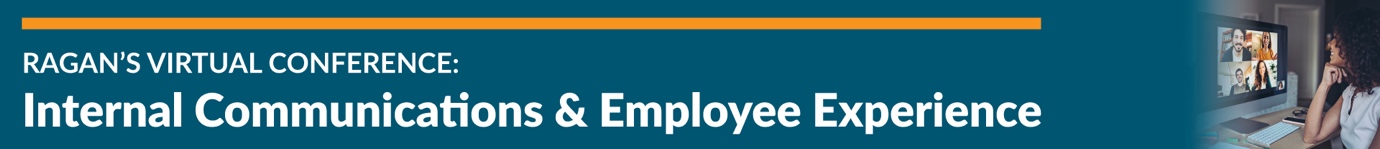 Deloitte’s Capital H: Human Capital Blog PostsCourtesy of Heather Shaw, Manager of Strategic Communications, DeloitteMake it Theirs: 3 simple steps for communicating and instilling your vision, mission, and valuesSharpen your 2020 communications strategy with a simple New Year’s resolutionDo I Need a Graphic Design? Debunking Common Myths About Internal Branding